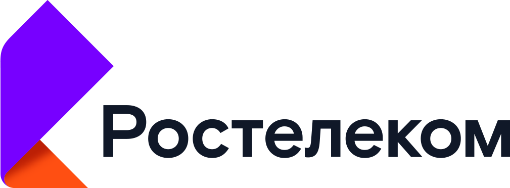 Приложение №2УТВЕРЖДЕНОПриказом ООО «СОЛАР ТЗИ»от 20.07.2022г. № ТЗ-03-1-22/5Положениео защите персональных данных ООО «СОЛАР ТЗИ»Редакция 1Москва, 2022ПАСПОРТ ДОКУМЕНТАСОДЕРЖАНИЕОБЩИЕ ПОЛОЖЕНИЯ	42. ОБРАБОТКА И ХРАНЕНИЕ ПЕРСОНАЛЬНЫХ ДАННЫХ 	43. ОРГАНИЗАЦИЯ ЗАЩИТЫ ПЕРСОНАЛЬНЫХ ДАННЫХ	44. ПЕРЕДАЧА ПЕРСОНАЛЬНЫХ ДАННЫХ	65. ОБЯЗАННОСТИ ОПЕРАТОРА	66. ОТВЕТСТВЕННОСТЬ ЗА НАРУШЕНИЕ НОРМ, РЕГУЛИРУЮЩИХ ОБРАБОТКУ ПЕРСОНАЛЬНЫХ ДАННЫХ	77. ЗАКЛЮЧИТЕЛЬНЫЕ ПОЛОЖЕНИЯ………………………………………………………………………………………………………71. ОБЩИЕ ПОЛОЖЕНИЯ1.1. Настоящим Положением устанавливается порядок защиты персональных данных в ООО «СОЛАР ТЗИ» (далее – Общество).1.2. Настоящее Положение регламентируется Конституцией Российской Федерации, Федеральным законом «Об информации, информационных технологиях и о защите информации» N 149-ФЗ от 27.07.2006 года, Федеральным законом «О персональных данных» N 152-ФЗ от 27.07.2006 года, постановлением Правительства РФ от 1 ноября 2012 г. N 1119 «Об утверждении требований к защите персональных данных при их обработке в информационных системах персональных данных», постановлением Правительства РФ от 15 сентября 2008 г. N 687 «Об утверждении Положения об особенностях обработки персональных данных, осуществляемой без использования средств автоматизации» и другими нормативными правовыми актами.1.3. Под защитой персональных данных в настоящем Положении рассматривается деятельность Общества по обеспечению с помощью локального регулирования организационно-технических мер конфиденциальности информации.Иные понятия, используемые в Положении, имеют значение, предусмотренное для них законодательством Российской Федерации.1.4. Целью настоящего Положения является обеспечение защиты прав и свобод человека и гражданина при обработке его персональных данных.Настоящее Положение устанавливает обязательные для сотрудников Общества общие требования и правила по безопасной работе со всеми видами носителей информации, содержащими персональные данные.1.5. Настоящее Положение утверждается Генеральным директором Общества и является обязательным для исполнения всеми сотрудниками, имеющими доступ к персональным данным.2. ОБРАБОТКА И ХРАНЕНИЕ ПЕРСОНАЛЬНЫХ ДАННЫХ2.1. Обработка персональных данных осуществляется с соблюдением принципов и правил, предусмотренных локальными нормативными актами Общества и законодательством Российской Федерации.2.3. Персональные данные хранятся на бумажных носителях в помещении Общества.Для хранения бумажных носителей используются специально оборудованные шкафы и сейфы, которые запираются. Ключи хранятся у ответственных подразделений.2.4. Персональные данных хранятся также на электронных носителях в помещении Общества (в электронных папках и файлах в персональных компьютерах сотрудников Общества, допущенных к обработке персональных данных), центрах обработки данных, соответствующих требованиям нормативных правовых актов Российской Федерации.3. ОРГАНИЗАЦИЯ ЗАЩИТЫ ПЕРСОНАЛЬНЫХ ДАННЫХ3.1. Защита персональных данных от неправомерного их использования или утраты обеспечивается Обществом в порядке, установленном законодательством РФ3.2. К обработке персональных данных могут иметь доступ только сотрудники Общества, допущенные к работе с персональными данными и подписавшие обязательство о неразглашении персональных данных.3.3. Сотрудники Общества, имеющие доступ к персональным данным, выполняют действия по обработке персональных данных в соответствии со служебной необходимостью и возложенными на них функциями в рамках должностных инструкций.3.4. В целях реализации условий настоящего Положения Общество назначает ответственного за организацию обработки персональных данных.3.5.   Защите подлежат:3.5.1. Информация о персональных данных.3.5.2. Документы на бумажных носителях, содержащие персональные данные.3.5.3. Персональные данные, содержащиеся на электронных носителях.3.6. Общество принимает необходимые правовые, организационные и технические меры или обеспечивает их принятие для защиты персональных данных от неправомерного или случайного доступа к ним, уничтожения, изменения, блокирования, копирования, предоставления, распространения персональных данных, а также от иных неправомерных действий в отношении персональных данных в соответствии со ст. 19 Федерального закона от 27.07.2006 года N 152-ФЗ «О персональных данных», в том числе занимается:определением угроз безопасности персональных данных при их обработке в информационных системах персональных данных;применением организационных и технических мер по обеспечению безопасности персональных данных при их обработке в информационных системах персональных данных, необходимых для выполнения требований к защите персональных данных, исполнение которых обеспечивает установленные Правительством Российской Федерации уровни защищенности персональных данных;применением прошедших в установленном порядке процедуру оценки соответствия средств защиты информации;оценкой эффективности принимаемых мер по обеспечению безопасности персональных данных до ввода в эксплуатацию информационной системы персональных данных;учетом машинных носителей персональных данных;обнаружением фактов несанкционированного доступа к персональным данным и принятием мер, в том числе мер по обнаружению, предупреждению и ликвидации последствий компьютерных атак на информационные системы персональных данных и по реагированию на компьютерные инциденты в них;восстановлением персональных данных, модифицированных или уничтоженных вследствие несанкционированного доступа к ним;установлением правил доступа к персональным данным, обрабатываемым в информационной системе персональных данных, а также обеспечением регистрации и учета всех действий, совершаемых с персональными данными в информационной системе персональных данных; контролем за принимаемыми мерами по обеспечению безопасности персональных данных и уровня защищенности информационных систем персональных данных.3.7. Общество осуществляет внутренний контроль за соблюдением обработки персональных данных в соответствии с Федеральном законом от 27.07.2006 года N 152-ФЗ «О персональных данных» и принятым во  исполнении его нормативным правовым актам, требованиям к защите персональных данных, политике Общества в отношении обработки персональных данных, локальным актам Общества.3.8. Ответственные лица соответствующих подразделений, хранящих персональные данные на бумажных носителях, обеспечивают их защиту от несанкционированного доступа и копирования согласно «Положению об особенностях обработки персональных данных, осуществляемой без использования средств автоматизации», утвержденному постановлению Правительства РФ от 15 сентября 2008 г. N 687.3.9.  Ответственные лица структурных подразделений, обрабатывающие персональные данные в информационных системах персональных данных и машинных носителях информации, обеспечивают защиту в соответствии с Требованиями к защите персональных данных при их обработке в информационных системах персональных данных, утвержденными постановлением Правительства РФ от 1 ноября 2012 г. N 1119.4. ПЕРЕДАЧА ПЕРСОНАЛЬНЫХ ДАННЫХ4.1. Передача персональных данных третьим лицам осуществляется только с письменного согласия субъекта персональных данных, за исключением случаев, когда это необходимо в целях предупреждения угрозы жизни и здоровью субъекта персональных данных, при поступлении официальных запросов в соответствии с положениями Федерального закона «Об оперативно-розыскных мероприятиях», при поступлении официальных запросов из налоговых органов, органов Пенсионного фонда России, органов Федерального социального страхования, судебных органов, а также в случаях, предусмотренных иными федеральными законами.4.2. Передача персональных данных Обществом третьим лицам может допускаться только в целях выполнения задач, соответствующих объективной причине сбора этих данных.4.3. При передаче персональных данных третьим лицам Общество обязуется предупредить лиц, получающих персональные данные Клиентов, о том, что эти данные могут быть использованы лишь в целях, для которых они сообщены, и требовать от этих лиц подтверждения того, что это правило соблюдено.Лица, получающие персональные данные, обязаны соблюдать режим конфиденциальности. Данное положение не распространяется в случае обезличивания персональных данных и в отношении общедоступных данных.4.4.   При трансграничной передаче Контрагентом персональных данных в соответствии с действующим законодательством Общество обязано убедиться в том, что иностранным государством, на территорию которого осуществляется передача персональных данных, обеспечивается адекватная защита прав субъектов персональных данных.4.5. Не допускается отвечать на вопросы, связанные с передачей информации, содержащей персональные данные, по телефону или факсу.5. ОБЯЗАННОСТИ ОПЕРАТОРА5.1. Оператор обязуется:5.1.1. Обеспечить защиту персональных данных от их неправомерного использования или утраты в порядке, установленном законодательством РФ.5.1.2. Осуществлять обработку персональных данных исключительно в целях, которые разрешены законодательством РФ либо согласием субъекта персональных данных на их обработку.5.1.3. Не получать и не обрабатывать персональные данные о его расовой, национальной принадлежности, политических взглядах, религиозных или философских убеждениях, состоянии здоровья, интимной жизни, за исключением случаев, предусмотренных законом.5.1.4. Обеспечить возможность или его представителю ознакомиться с настоящим Положением и их правами в области защиты персональных данных.5.1.5. В случае реорганизации или ликвидации Общества обеспечить учет и сохранность документов, порядок передачи их на государственное хранение в соответствии с правилами, предусмотренными действующим законодательством Российской Федерации.5.1.6. По требованию субъекта персональных данных или его законного представителя предоставить полную информацию о его персональных данных и обработке этих данных.6. ОТВЕТСТВЕННОСТЬ ЗА НАРУШЕНИЕ НОРМ, РЕГУЛИРУЮЩИХ ОБРАБОТКУ ПЕРСОНАЛЬНЫХ ДАННЫХ6.1. Общество несет ответственность за персональные данные, которые находятся в его распоряжении, и закрепляет персональную ответственность сотрудников за соблюдением установленного режима защиты персональных данных.6.2. Каждый сотрудник Общества, получающий для работы документ, содержащий персональные данные, несет ответственность за сохранность носителя и конфиденциальность информации.6.3. Субъект персональных данных может обратиться к Обществу с жалобой на нарушение норм данного Положения и действующего законодательства РФ по вопросам защиты персональных данных.Жалобы и заявления по поводу соблюдения требований обработки данных рассматриваются в срок 7 (Семь) рабочих дней со дня поступления, если иной срок не предусмотрен законодательством.6.4. Лица, виновные в нарушении норм, регулирующих защиту персональных данных, несут дисциплинарную, административную, гражданско-правовую или уголовную ответственность в соответствии с федеральными законами.7. ЗАКЛЮЧИТЕЛЬНЫЕ ПОЛОЖЕНИЯ7.1.   Настоящее Положение утверждается приказом Генерального директора Общества. 7.2.  Генеральный директор инициирует процесс внесения изменений и дополнении в настоящее Положение.7.3.  Если название какого-либо из подразделений, указанных в настоящем Положении, изменяется, начиная с даты вступления в силу указанных изменений, настоящее Положение считается автоматически изменившемся таким образом, что любое упоминание о таком подразделении в настоящем Положении считается упоминанием о таком подразделении под тем названием, которое оно получило в результате данного изменения.Наименование документаПоложение о защите персональных данныхНомер редакции документаРедакция № 1Статус конфиденциальностиДокумент общего пользованияВведен в действиеПриказом от 20.07.2022г. № ТЗ-03-1-22/5Срок действияБессрочноВладелец документаООО «СОЛАР ТЗИ»Разработчик документаООО «СОЛАР ТЗИ»Место хранения оригинала документаООО «СОЛАР ТЗИ»Документ к ознакомлению
(применимо для)Все работники Общества